Муниципальное образование «Джидинский район»Муниципальное бюджетное общеобразовательное учреждение"Енхорская средняя общеобразовательная школа"_____________________________________________________________________671926, Республика Бурятия, Джидинский район, с. Енхор, ул. Ленина, 12Тел.: 8(30134) 41-0-10; е-mail: school.enchor@mail.ru 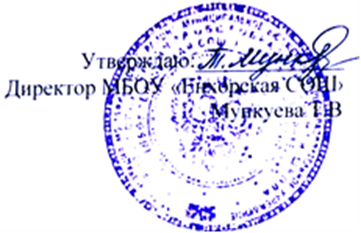 Состав методической группы осуществляющей организацию работы по шести направлениям функциональной грамотности МБОУ «Енхорская СОШ» на 2022-2023 уч.год.Зам.директора по УВР: Чойнзонова Т.М.№п/пНаправлениеОтветственный1Читательская грамотностьБадмажапова О.Д.2Математическая грамотностьНамдакова Н.Д3Естественно-научная грамотностьЧойнзонова Т.М.4Финансовая грамотностьМункуева Т.М.5Глобальные компетенцииФедотова Т.А.6Креативное мышлениеНамдакова Н.С.